Smlouva o nájmuMěsto Český Krumlovnám. Svornosti 1, Vnitřní Město, 381 01  Český KrumlovIČO: 00245836, DIČ: CZ00245836bank.spojení : KB Č.Krumlov, č. účtu 19-221241/0100, VS 9930000015(dále jen pronajímatel)aRichard Poláčekfyzická osoba podnikající dle živnostenského zákona nezapsaná v obchodním rejstříkuZa Plevnem 242, Domoradice,  381 01 Český KrumlovIČO: 43822304,  DIČ: CZ6307081363(dále jen nájemce)u z a v í r a j í po vzájemné dohodě a v souladu s občanským zákoníkemsmlouvu o nájmu Předmět smlouvyPronajímatel je vlastníkem budovy bez č.p. a č.e. (SO 126), která je součástí pozemku parc. č. st. 21/42 v k.ú. Vyšný a obci Český Krumlov.Touto smlouvou přenechává pronajímatel nájemci do užívání nebytový prostor (místnost č. 125) nacházející se v 1. nadzemním podlaží této budovy o výměře 124,2 m2.  Poloha předmětu nájmu vyplývá z plánku, který tvoří přílohu č.1 smlouvy.Nájemce prohlašuje, že prostory přebírá do svého užívání podle této smlouvy ve stavu, ve kterém se nachází a nebude od pronajímatele požadovat žádné úpravy. Nájem byl schválen usnesením rady města č. 0062/RM5/2021 ze dne 15.2.2021. Záměr obce pronajmout nemovitosti byl zveřejněn na úřední desce od 22.2.2021 do 15.3.2021.Účel nájmuProstory se pronajímají za účelem zřízení skladovacích prostor. NájemnéNájemné se sjednává ve výši 36.000 Kč ročně. K tomuto nájemnému bude pronajímatel nájemci účtovat DPH v zákonem stanovené výši. Nájemné je splatné v pravidelných měsíčních splátkách se splatností vždy k 15. dni příslušného měsíce převodem na výše uvedené bankovní spojení pronajímatele na základě daňového dokladu vystaveného pronajímatelem. Dnem uskutečnění zdanitelného plnění je pro obě strany vždy první den příslušného měsíce.Nájemné uvedené v čl. III. bod 1 se počínaje rokem 2023 valorizuje v každém následujícím kalendářním roce dle míry inflace (údaj ČSÚ) v daném roce. Valorizované nájemné se vypočítává z nájemného uhrazeného v roce předcházejícím a jeho výše bude nájemci oznámena nejpozději do 30.4. příslušného roku. Doba nájmuTato smlouva se uzavírá na dobu neurčitou. Smlouvu lze vypovědět bez udání důvodu.  Výpovědní lhůta činí tři měsíce a počíná běžet od prvého dne měsíce následujícího po doručení výpovědi. Ostatní ujednáníNájemce není oprávněn přenechat předmět nájmu do podnájmu třetí osobě bez předchozího písemného souhlasu pronajímatele. Nájemce předá pronajímateli seznam osob oprávněných ke vstupu do areálu bývalých kasáren a seznam vozidel.Nájemce zodpovídá za veškeré škody způsobené na předmětu nájmu jeho činností stejně jako za bezpečnost osob na předmětu nájmu se nacházejících. Nájemce je povinen oznámit pronajímateli do 5 dnů všechny škody v pronajatém prostoru a škody, jejichž vznik zavinil, uhradit pronajímateli do 15 dnů po obdržení vyúčtování. Nájemce si je vědom těchto skutečností:pronajatá nemovitost se nachází v areálu bývalých kasáren ve Vyšném, areál je hlídán ostrahouvstup do areálu je možný pouze po telefonické domluvě na č. 602 703 907vzhledem k tomu, že nemovitost je odpojena od všech médií (elektrická energie, teplo, voda), město Český Krumlov neodpovídá za případné znehodnocení uložených věcí.Po ukončení nájmu je nájemce povinen vrátit pronajímateli předmět nájmu vyklizený a ve stavu, v jakém jej převzal.VI.  Závěrečná ujednáníPokud není v této smlouvě stanoveno jinak, platí pro vzájemné vztahy smluvních stran ustanovení občanského zákoníku.Změny a doplňky této smlouvy musí být provedeny pouze písemně formou číslovaného dodatku, jinak jsou neplatné.Tato smlouva se vyhotovuje ve třech vyhotoveních, z nichž pronajímatel obdrží dva a nájemce jeden výtisk.Smluvní strany prohlašují, že tato smlouva byla sepsána dle jejich pravé a svobodné vůle a na důkaz toho připojují své podpisy.V Českém Krumlově dne 24.3.2021			V Českém Krumlově dne 31.3.2021Mgr. Dalibor Carda					Richard Poláčekstarosta											Příloha č. 1Budova bez č.p. a č.e. (SO 126), která je součástí pozemku parc. č. st. 21/42 v k.ú. Vyšný a obci Český Krumlov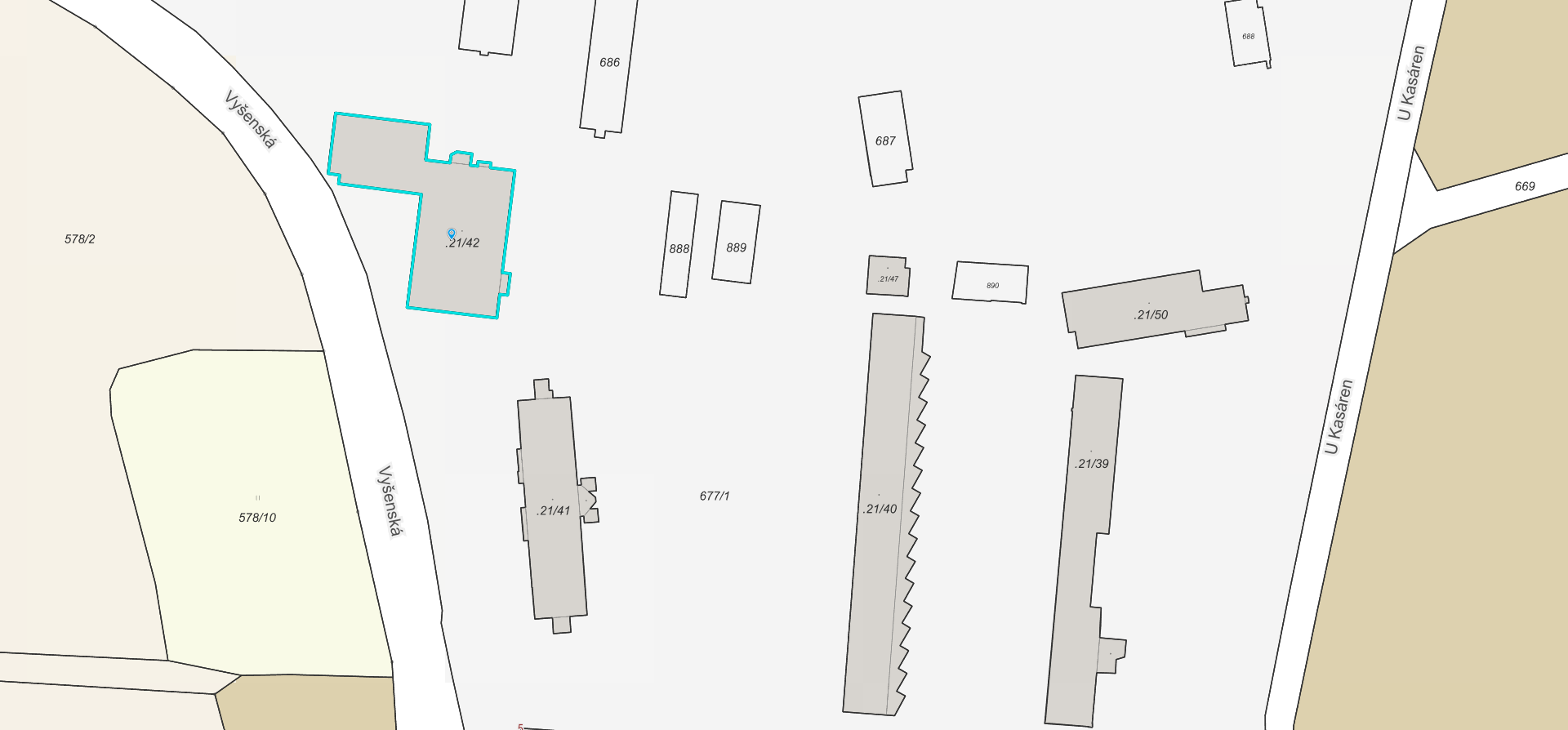 Předmět nájmu: místnost č. 125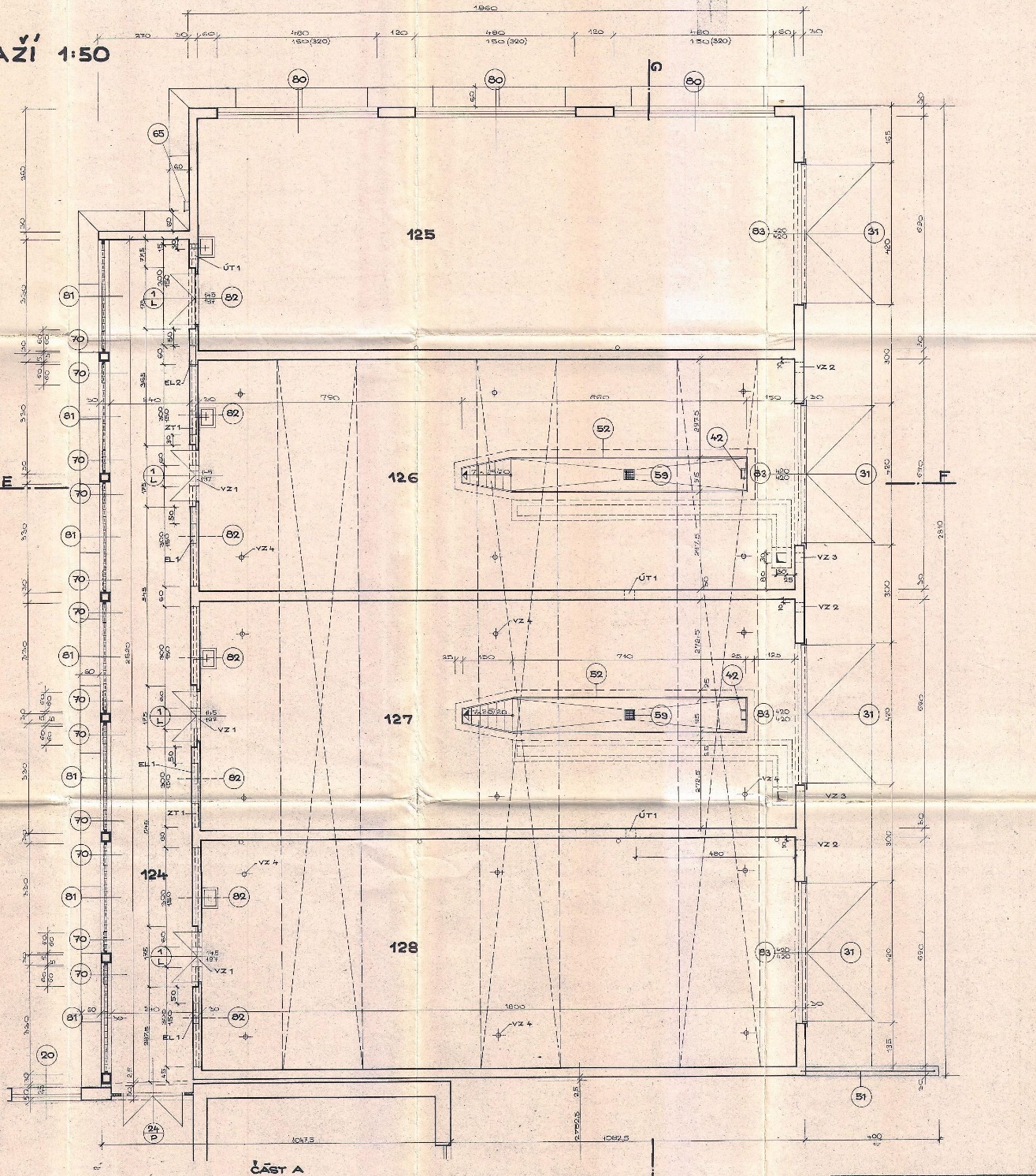 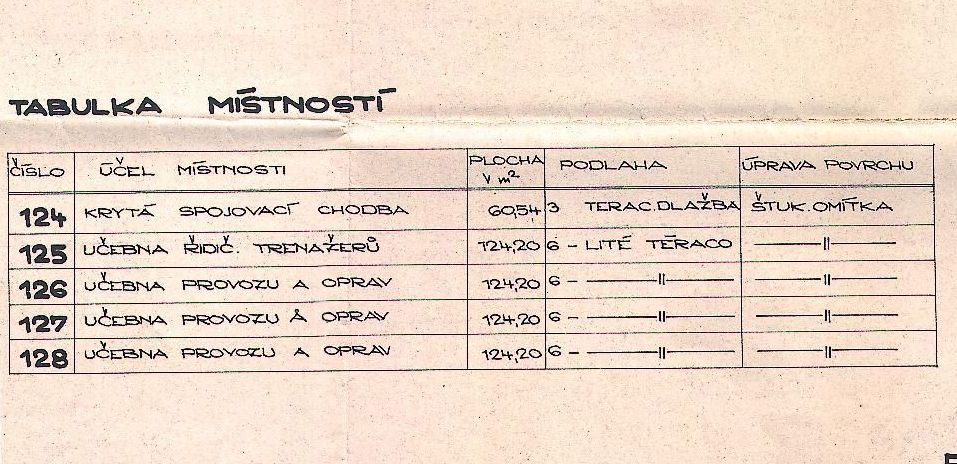 